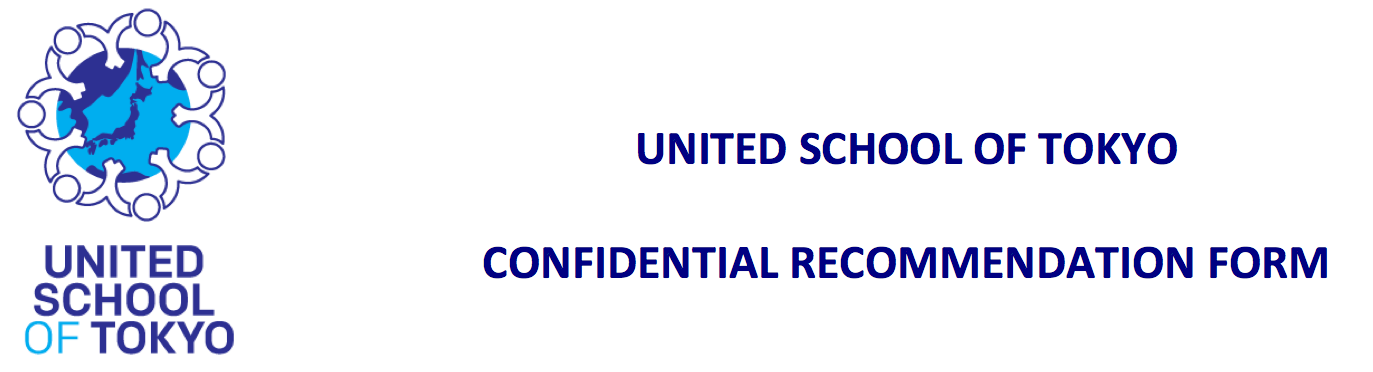 This form should be filled out by the classroom teacher and returned directly to the United School of Tokyo by e-mail (admissions@united-school.jp) or post (United School of Tokyo, Kijima Bldg., Tomigaya 2-21-10, Shibuya-ku, Tokyo 151-0063, Japan). This Letter of Reference will be kept strictly confidential. The applicant will not have access to this form or the information provided within it.Administrative recordPlease describe the applicant’s major strengths Please describe areas where the applicant shows greatest needs Please indicate if the applicant had received any academic assistance None					 ESL assistance		 Learning support		 Speech therapy			 Occupational therapy	 Behavior management plan IEP					 Gifted and talented		 Individual/Family counselingPlease indicate the applicant’s general attendance record:  Excellent attendance	 Usually attends	 Often absent		 Often lateHas the student ever been: Suspended?  Yes  No 	Expelled?   Yes   No		Has the student ever been Involved in any serious incident?  	 Yes   No Has the student received any special awards at school? (If yes, provide details) 	 Yes   No Does the student’s family provide sufficient support at home?   Always   Usually   SeldomDoes the student’s family get involved in school life/events/PTA etc?  Always  Usually	 SeldomPlease write any additional information that, in your opinion, might be relevant/useful:I hereby certify that the above information is complete, true and accurate to the best of my knowledge. My signature below verifies that this is either the original document or a true photocopy. Signature							Date                        Student InformationStudent InformationStudent’s Name:Current Grade:Name and address of current school:Name and address of current school:Name and title of person completing this form:Name and title of person completing this form:e-mail:Tel number:How long has the applicant been enrolled at your school? How long has the applicant been enrolled at your school? General InformationStudent’s first languageCompetency in English (for non-native English speakers) beginner   intermediate   advanced   near-nativeSocial skillsExcellentGood DevelopingLimitedRelations with peersIntegrityHonestyConsideration for others CompassionSelf-controlLeadership potentialPolitenessSense of responsibilitySense of humorEmotional maturityWork skillsExcellentGood DevelopingLimitedMotivationDeterminationOrganizational skillsAbility to work independentlyAbility to work in a groupCompletes tasks on timeClass participationFollows directionsTakes initiativeAttention spanFine motor skillsAcademic skillsOutstandingGrade standard ApproachingBelow standardCritical thinkingIntellectual curiosityCreativityAcademic potentialReading skillsWriting skills Math skills